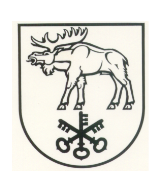 LAZDIJŲ RAJONO SAVIVALDYBĖS TARYBASPRENDIMASDĖL MOKESČIO UŽ DIENOS SOCIALINĘ GLOBĄ SUMAŽINIMO2016 m. liepos 29 d. Nr. 34-625LazdijaiVadovaudamasi Lietuvos Respublikos vietos savivaldos įstatymo 16 straipsnio 4 dalimi, Mokėjimo už socialines paslaugas tvarkos aprašo, patvirtinto Lietuvos Respublikos Vyriausybės . birželio 14 d. nutarimu Nr. 583 „Dėl Mokėjimo už socialines paslaugas tvarkos aprašo patvirtinimo“, 34 punktu, Lazdijų rajono savivaldybės socialinių paslaugų organizavimo ir mokėjimo už socialines paslaugas tvarkos aprašo, patvirtinto Lazdijų rajono savivaldybės tarybos . liepos 29 d. sprendimu Nr. 5TS-1233 „Dėl Lazdijų rajono savivaldybės socialinių paslaugų organizavimo ir Mokėjimo už socialines paslaugas tvarkos aprašo pakeitimo“, 50 punktu ir atsižvelgdama į Daivos Bartninkienės 2016-07-13 prašymą bei į Lazdijų rajono savivaldybės socialinių paslaugų skyrimo komisijos, sudarytos Lazdijų rajono savivaldybės administracijos direktoriaus 2011 m. liepos 28 d. įsakymu Nr. 10V-611 „Dėl socialinių paslaugų skyrimo komisijos sudarymo“, 2016-07-27 siūlymą (protokolas Nr. 9), Lazdijų rajono savivaldybės taryba nusprendžia:1. Sumažinti mokestį už dienos socialinės globos paslaugas, teikiamas viešojoje įstaigoje Lazdijų socialinių paslaugų centre, Aurimui Bartninkui, gyv. Ežero g. 14-10, Lazdijai, nustatant jo dydį už teikiamas dienos socialinės globos paslaugas nuo 2016 m. liepos 1 d. iki sąlygų, turinčių įtakos mokesčio už dienos socialinės globos paslaugas dydžio perskaičiavimui, atsiradimo, bet ne ilgiau kaip iki 2016 m. rugpjūčio 31 d. (imtinai), 30 procentų jo gaunamų pajamų per mėnesį.2. Nustatyti, kad šis sprendimas gali būti skundžiamas Lietuvos Respublikos administracinių bylų teisenos įstatymo nustatyta tvarka ir terminais. Savivaldybės merasParengė2016-07-28Lina MargelienėLAZDIJŲ RAJONO SAVIVALDYBĖS TARYBOS SPRENDIMO „DĖL MOKESČIO UŽ DIENOS SOCIALINĘ GLOBĄ SUMAŽINIMO“ PROJEKTOAIŠKINAMASIS RAŠTAS2016 m. liepos 28 d.Lazdijų rajono savivaldybės tarybos sprendimo projektas „Dėl mokesčio už dienos socialinę globą sumažinimo“ parengtas vadovaujantis Lietuvos Respublikos vietos savivaldos įstatymo 16 straipsnio 4 dalimi, Lietuvos Respublikos Vyriausybės . birželio 14 d. nutarimu Nr. 583 patvirtinto Mokėjimo už socialines paslaugas tvarkos aprašo 34 punktu, Lazdijų rajono savivaldybės tarybos . liepos 29 d. sprendimu Nr. 5TS-1233 patvirtinto Lazdijų rajono savivaldybės socialinių paslaugų organizavimo ir mokėjimo už socialines paslaugas tvarkos aprašo 50 punktu ir atsižvelgiant į Daivos Bartninkienės 2016-07-13 prašymą bei į Lazdijų rajono savivaldybės socialinių paslaugų skyrimo komisijos, sudarytos Lazdijų rajono savivaldybės administracijos direktoriaus 2011 m. liepos 28 d. įsakymu Nr. 10V-611, 2016-07-27 siūlymą (protokolas Nr. 9). Šio projekto tikslas – sumažinti Aurimo Bartninko mokestį už dienos socialinės globos paslaugas, teikiamas viešojoje įstaigoje Lazdijų socialinių paslaugų centre.Aurimas Bartninkas, gim. 2000-01-28, yra neįgalus nuo vaikystės. Jis gyvena su motina Daiva Bartninkiene. Tėvai išsiskyrę. Motina dirba 0,5 etato valytoja Priešgaisrinės apsaugos tarnyboje. Aurimas Bartninkas mokslo metais buvo ugdomas Simno specialiojoje mokykloje. Vasaros atostogų metu vaiko motinai vienai labai sunku prižiūrėti sunkią negalią turintį sūnų, todėl jiems prašant yra teikiama dienos socialinė globa institucijoje. Įvertinus šeimos vidutines pajamas, tenkančias vienam asmeniui per mėnesį, nustatytas mokestis už socialinę globą yra 50 proc. Aurimo Bartninko per mėnesį gaunamų pajamų 252 Eur. Šis mokestis šeimai yra per didelė finansinė našta, kadangi Aurimas turi labai sunkią negalią, jo poreikiai yra labai dideli. Aurimas per mėnesį gauna 504 Eur: 224 Eur dydžio šalpos pensiją neįgaliam vaikui ir 280 Eur dydžio slaugos išlaidų tikslinę kompensaciją. Atsižvelgiant į šeimos gyvenimo sąlygas, neįgalaus vaiko poreikius, siūloma mokestį už dienos socialinę globą institucijoje sumažinti, nustatant mokesčio dydį 30 proc. per mėnesį gaunamų Aurimo Bartninko pajamų.Galimos neigiamos pasekmės priėmus projektą, kokių priemonių reikėtų imtis, kad tokių pasekmių būtų išvengta – priėmus šį Lazdijų rajono savivaldybės tarybos sprendimą, neigiamų pasekmių nenumatoma. Kokie šios srities aktai tebegalioja ir kokius galiojančius aktus būtina pakeisti ar panaikinti, priėmus teikiamą projektą – priėmus šį Lazdijų rajono savivaldybės tarybos sprendimą, galiojančių teisės aktų pakeisti ar panaikinti nereikės. Rengiant projektą gauti specialistų vertinimai ir išvados – dėl sprendimo projekto pastabų pateikta nebuvo.Parengtas sprendimo projektas neprieštarauja galiojantiems teisės aktams.Sprendimo projektą parengė Lazdijų rajono savivaldybės administracijos Socialinės paramos skyriaus vedėja Lina Margelienė.Socialinės paramos skyriaus vedėja	Lina Margelienė